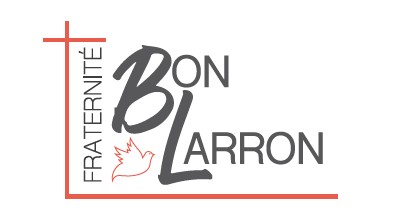 NOM :					Prénom :Adresse postale Téléphone fixe :					portableAdresse mailJe demande à être enregistré(e) comme membre de la Fraternité.
Conformément à l’article 5-1 des statuts de l’association, 
je m’engage à prier régulièrement pour les personnes concernées par le monde carcéral.◊ Je souhaite rejoindre un groupe de prière ◊ Je souhaite être correspondant ◊ Je souhaite recevoir ......... dépliants de présentation du Bon Larron pour faire connaître la fraternitéCotisation annuelle : 20 € Don : ………………….……….. € Ci-joint mon versement par chèque à l’ordre « Le Bon Larron »: ……………….. € (NB) La Fraternité vous remercie et vous adressera un reçu fiscal en temps utile 
								Date :									Signature :	A renvoyer à	 
Fraternité du Bon Larron - 4 rue du Pont des Murgers - 78610 Auffargis